Математическая викторина в подготовительной группе «Знаешь ли ты Байкал?»Скрябикова Татьяна АнатольевнаВоспитатель, МБДОУ детский сад №150, г. ИркутскЗадачи:Совершенствовать у детей навыки количественных представлений. Учить использовать знания о геометрических фигурах в решении логических задач, располагать предметы в заданной последовательности, соотносить буквы с различными значками. Развивать творческое воображение, умение анализировать. Воспитывать любовь к природе родного края. Проверить умение детей самостоятельно выполнять задания в условиях соревнования.Используемый материал: Карта Байкала; таблица с изображением ягод, букв с различными значками; геометрические фигуры; карточки с изображением предметов; разные предметы, задание - кроссворд.Раздаточный материал: Карточки с изображением цветов; карандаши.ХОД ВИКТОРИНЫ.Представлены две команды детей.- Сегодня мы проводим конкурс знатоков: «Знаешь ли ты Байкал?»Дети садятся за столы, где сигналом будет являться лампочка. За правильный ответ команда получает фишку.Дети рассматривают карту Байкала.- На что похож Байкал?- Чем славится Байкал? (большой запас воды, красотой, много растений и животных)- Я предлагаю поиграть в игру: «Я знаю…» (задание командам)- Я знаю 5 рыб живущих в Байкале... (дети называют: сиг, хариус, омуль, осётр, щука)- Я знаю 5 деревьев Байкала…(кедр, ель, сосна, пихта, берёза)- Я знаю 5 животных Байкала... (медведь, белка, соболь, рысь, кабан)- Я знаю 5 названий ягод, растущих в лесах Байкала... (брусника, черника, малина, голубица, земляника)- Я знаю 5 цветов, растущих радом с Байкалом? ...(подснежник, саранка, колокольчик, жарок, ландыш)(за правильный ответ дети получают фишки)У каждого карточка, на которой изображены цветы.Задание: раскрасьте цветы так, чтобы колокольчик был между белым и красным, а красный, рядом с желтым.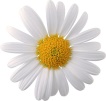 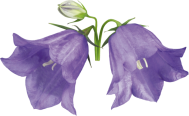 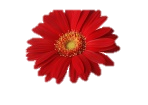 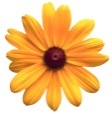 Игра: «Кто внимательнее».На табличке нарисованы ягоды. Рассмотрите, перечислите их.Табличка закрывается. Дети по памяти рисуют ягоды в том порядке, в каком они нарисованы на табличке.Посмотрите вот на эту загадку.Всей родни не сосчитать,Но попробуй-ка назвать.Дочь Байкала, ведь она У него всего одна!- Какая река вытекает из Байкала? (слово из 6 букв)- Какой город стоит на берегу Байкала? (слово из 8 букв)
В снежном логове родитсяПростудится не боитсяПодрастёт, начнёт нырятьШубку белую менятьЕсли очень повезётЛeт полсотни проживётЧто за зверь такой с усамиНу, подумайте-ка caми.	(нерпа)(На доске разные фигуры, на обратной стороне одной из них отгадка, изображена нерпа)Дети предлагают свои варианты. Отвечают на вопрос. Что здесь лишнее?Следующий, вопрос.- Начинается на «о»Ох и любят все егоГоворят живёт в БайкалеВы случайно не слыхали? (омуль)- Как вы думаете, умеют ли рыбы разговаривать?- Тогда поиграем в игру «Молчанка».- Я буду показывать карточки с изображением предметов, а вы по одному от каждой команды выходите и выставляете предметов на один больше (меньше).- Какой кустарник цветёт на сопках Байкала, от чего они кажутся розовыми? (багульник)- О каком камне сложены легенды? (Шаман-камень)- Давайте разгадаем задание-кроссворд, который находится прямо на камне.(смотри приложение)- Как же можно сохранить природу Байкала? (не засорять воды Байкала, не допускать пожаров, разводить рыб, организовывать заповедники, беречь цветы, гнездилища птиц, сделать хорошие очистительные сооружения, обновлять их)- Наш конкурс знатоков Байкала подошёл к концу. Я убедилась в том, что вы хорошо и много знаете о Байкале.Каждая команда подсчитывает полученные фишки. Команда победителей награждается значками «Лучшему знатоку Байкала».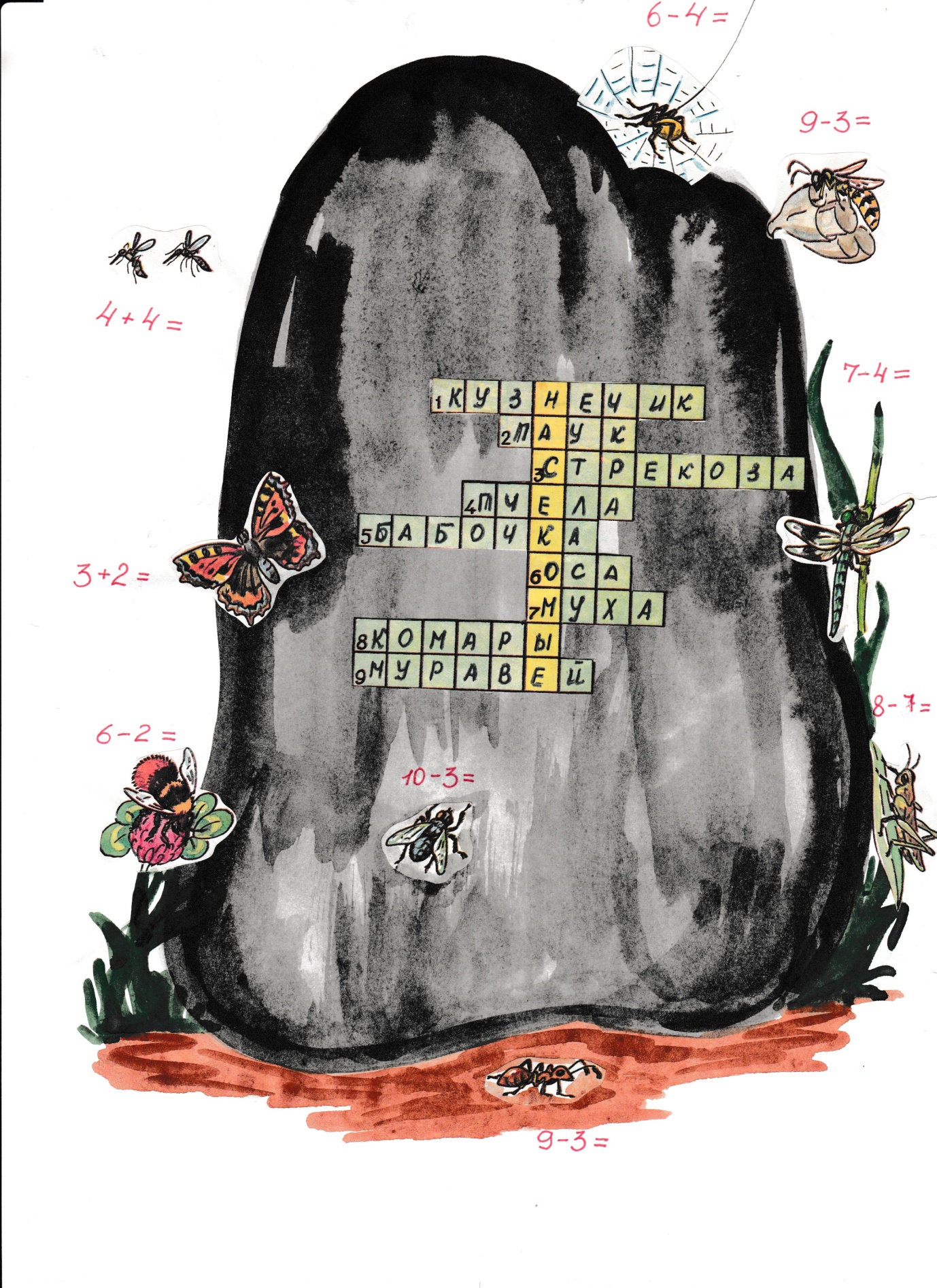 А Н Г А Р А II=x*xII=*ДНСЯЛАЮК